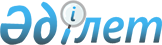 О создании рабочей группы по проверке финансово-экономического состояния открытого акционерного общества "Павлодарский химический завод"Распоряжение Премьер-Министра Республики Казахстан от 30 июля 2001 года N 58-p

      1. В целях проведения проверки финансово-экономического состояния открытого акционерного общества "Павлодарский химический завод" создать рабочую группу в следующем составе:Нефедов                    - вице-Министр энергетики и минеральных ресурсовПетр Петрович                Республики Казахстан, руководительЧиналиев                   - заведующий сектором промышленности и малого Газиз Коршабекович           бизнеса Канцелярии Премьер-Министра                              Республики Казахстан, заместитель руководителяБердалиева                 - главный специалист Управления по работе сГульзат Кыстаубаевна         негосударственными юридическими лицами с                             государственным участием Комитета                             государственного имущества и приватизации                             Министерства финансов Республики КазахстанГорбенко                   - начальник Департамента коммунальной Сергей Леонидович            собственности Павлодарской областиДворецкий                  - депутат Мажилиса Парламента РеспубликиВладимир Яковлевич           Казахстан, секретарь Комитета по                             экономической реформе и региональному                                      развитию Мажилиса Парламента Республики                                    Казахстан (по согласованию)Какимова                   - начальник межотраслевого отдела Министерства  Сауле Турсуновна             экономики и торговли Республики КазахстанКалышбеков                 - председатель Павлодарского территориального Мурат Бекенович              комитета государственного имущества и                                      приватизацииКасымова                   - начальник Управления химической               Асия Салгараевна             промышленности Министерства энергетики и                             минеральных ресурсов Республики КазахстанКенжебек                   - депутат Мажилиса Парламента РеспубликиОмиргали                     Казахстан, член Комитета по вопросам экологии                              и природопользованию Мажилиса Парламента                                   Республики Казахстан (по согласованию)Кукимов                    - главный специалист отдела взимания Миржан Тлеуханович           Министерства государственных доходов                             Республики КазахстанАкимкулов                  - директор Департамента Агентства Республики    Балтабек Кульжабекович       Казахстан по регулированию естественных                                    монополий, защите конкуренции и поддержке                                  малого бизнеса по Павлодарской области.Минаев                     - начальник отдела экспертизы подзаконных актов Олег Сергеевич               Министерства юстиции Республики КазахстанПышной                     - главный специалист отдела государственныхВладимир Юрьевич             научно-технических программ Министерства                             энергетики и минеральных ресурсов Республики                               Казахстан.     2. Рабочей группе в месячный срок представить в Правительство Республики Казахстан отчет о финансово-экономическом состоянии открытого акционерного общества "Павлодарский химический завод".     Премьер-Министр     (Специалисты: Мартина Н.А.
					© 2012. РГП на ПХВ «Институт законодательства и правовой информации Республики Казахстан» Министерства юстиции Республики Казахстан
				